Regulamin zajęć w ramach programu„Pierwsze kroki na śniegu” organizowanego w terminie 13.02.2017 r. - 12.04.2017r.Regulamin uczestnictwa w zajęciach sportowo - rekreacyjnych zwany dalej "Regulaminem", obowiązuje uczniów klas IV – V krakowskich szkół podstawowych oraz nauczycieli – opiekunów, którzy biorą udział w miejskim programie sportowym „Pierwsze kroki na śniegu” w terminie 13.02.2017 r. - 12.04.2017r., zwanych dalej „Uczestnikami”, organizowanym przez  Urzędu Miasta Krakowa zwanym dalej „Organizatorem” na terenie stacji narciarskiej wyłonionej w postępowaniu przetargowym.Celem prowadzonych zajęć sportowo-rekreacyjnych w ramach programu „Pierwsze kroki na śniegu” jest nauka jazdy na nartach i snowboardzie. Ćwiczenia oraz program zajęć będą zgodne z programem nauczania narciarstwa/snowboardu Polskiego Związku Narciarskiego, prowadzonych przez uprawnionych instruktorów.Program skierowany jest do uczniów klas IV - V krakowskich szkół podstawowych,                                 w szczególności nieumiejących jeszcze jeździć na nartach / snowboardzie. Uczestnictwo w zajęciach jest bezpłatne i dobrowolne.Stawienie się na zajęcia jest równoznaczne z akceptacją regulaminu i potwierdzeniem braku przeciwwskazań u Uczestnika do podejmowania aktywności fizycznej w ramach zajęć sportowo - rekreacyjnych.Uczestników obowiązują zapisy zawarte w Regulaminie stacji narciarskiej, na której prowadzone są zajęcia.Osoby małoletnie mogą uczestniczyć w zajęciach tylko za wiedzą i zgodą rodziców            lub opiekuna prawnego, potwierdzoną podpisem na Karcie zgłoszenia uczestnika (zał.2).Organizator zapewnia dla każdego uczestnika programu:  transport, karnety na wyciągi, wypożyczenie sprzętu narciarskiego wraz z kaskiem, instruktorów oraz ciepłą herbatę po zakończeniu zajęć.Organizator planuje dla dzieci uczestniczących w Programie dodatkowe ubezpieczenie NNW SPORT.ZgłoszeniaSzkoła dokonuje rezerwacji terminu zajęć poprzez formularz znajdujący się 
w zakładce panelu rezerwacji harmonogramu dostępnym na stronie www.moswschod.plZgłoszenia można dokonywać aż do momentu wyczerpania wolnych miejsc. Grafik zaplanowano dla 32 grup. Każda grupa uczestniczy w 5 wyjazdach. Dokonując rezerwacji każda placówka zobowiązana jest do przypisania swojej szkole odpowiedniego numeru grupy (należy kliknąć wybrany numer grupy i uzupełnić dane), do którego przydzielone zostały w sposób stały, losowy i zmienny terminy 
i godziny zajęć według schematu podanego poniżej:Numery grup od 1 do 10 - mają terminy stałe i stałe godziny (np.5 poniedziałków o 8.00, 5  wtorków o 8.00, itd.),Numery grup od 11 do 20 - mają terminy zmienne ale stałe godziny (np. pn., wt., śr., czw., i pt. o godz. 10.00, itd),Numery grup od 21 do 32 - mają terminy losowe i stałe godziny (ale w ostatnich 3 tygodniach programu).Zajęcia realizowane będą codziennie w dni robocze od 13.02.2017 r. do 12.04.2017 r.
w następujących blokach:I – wyjazd spod macierzystej szkoły godzina 6.45 – powrót pod KSOS godzina 10.45, zajęcia na stoku 8.00 – 9.30,II – wyjazd spod KSOS-u godzina 8.45 – powrót pod KSOS godzina 12.45, zajęcia na stoku 10.00 – 11.30,III– wyjazd spod KSOS-u godzina 10.45 – powrót pod KSOS godzina 14.45, zajęcia na stoku 12.00 – 13.30,IV – wyjazd spod KSOS-u godzina 12.45 – powrót do macierzystej szkoły godzina 16.45, zajęcia na stoku 14.00 – 15.30.Ilość miejsc jest ograniczona a o udziale w programie decyduje kolejność zgłoszeń. Po dokonaniu rezerwacji należy: przesłać kartę zgłoszenia szkoły (zał. nr 1) do pracownika Wydziału Sportu na adres: eryk.batorowicz@um.krakow.pl w czasie do 1 h od momentu dokonania rezerwacji terminu na stronie internetowej www.moswschod.pldostarczyć (w formie papierowej) do  p. Eryka Batorowicza, pracownika  Wydziału Sportu UMK, Al. Powstania Warszawskiego 10, pok. 511 V piętro,  w terminie do 7 dni  od daty zgłoszenia szkoły w systemie elektronicznym (www.moswschod.pl) następujące dokumenty:Kartę zgłoszenia szkoły (zał.1),Kartę zgłoszenia uczestnika (zał.2),Listę zbiorczą  50 dzieci i min. 3 nauczycieli – opiekunów, wraz z podziałem osób zgłoszonych na naukę jazdy na nartach i osób zgłoszonych na naukę jazdy na snowboardzie. (zał.3).Placówka deklaruje w Karcie zgłoszenia szkoły (zał.1) i liście zbiorczej (zał.3) udział 50 uczestników programu i min. 3 osób dorosłych zapewniających opiekę podczas przejazdu grupy autokarem. W razie choroby uczestnika podczas trwania programu 
w miejsce tej osoby szkoła powinna oddelegować innego uczestnika, pod warunkiem, że ta osoba spełni wszelkie formalności (zał. nr 2). W przypadku w/w zmiany uczestnika programu, Koordynator szkoły zobowiązany jest każdorazowo do przekazania przed rozpoczęciem zajęć  karty zgłoszenia uczestnika do instruktora prowadzącego zajęcia. W przypadku nie zgłoszenia się grupy na zajęcia lub nie spełnienia wymogu minimum 43 uczestników, Organizator zastrzega sobie prawo do skreślenia szkoły z udziału 
w programie.Każda szkoła może zgłosić dowolną ilość grup do programu. W przypadku dużego zainteresowania placówkami programem, Organizator zastrzega sobie prawo do ograniczenia ilości grup zgłoszonych przez daną placówkę.Przejazdy na stok narciarski, na którym będą prowadzone zajęcia w ramach programu, będą się rozpoczynać i kończyć pod Krakowskim Szkolnym Ośrodkiem Sportowym 
od strony Al. Powstania Warszawskiego 6, z wyjątkiem pierwszych i ostatnich zajęć, 
w przypadku których wyjazd i przyjazd będzie możliwy z i do macierzystej placówki. Regulamin przewiduje również odbiór uczestników z i powrót do szkoły znajdującej się 
w południowej części Krakowa, sąsiadującej z drogami dojazdowymi do stoku narciarskiego, po uprzedniej, indywidualnej akceptacji przez przewoźnika.Za bezpieczeństwo dzieci podczas podróży do stacji narciarskiej, w której odbywać się będzie program odpowiadają nauczyciele-opiekunowie macierzystych szkół biorących udział w programie, w oparciu o właściwe przepisy dotyczące opieki nad dziećmi podczas wycieczek szkolnych.Organizator zastrzega sobie prawo do zmiany godzin odjazdu/przyjazdu autokaru związanej z prawidłową realizacją programu. O wszelkich ewentualnych zmianach zostaną powiadomione zainteresowane szkoły.Nauczyciele - Opiekunowie dzieci mogą również na miejscu skorzystać z bezpłatnego wypożyczenia sprzętu i darmowych karnetów na wyciągi narciarskie.Rodzice – opiekunowie prawni wyrażają zgodę  na nieodpłatne wykorzystanie wizerunku dziecka w publikacjach Urzędu Miasta Krakowa, a w szczególności wykorzystania zdjęć i nagrań 
z wizerunkiem dziecka w materiałach promocyjnych i umieszczenia ich na stronie www.krakow.pl oraz  profilu Krk.sport.Organizator nie ponosi odpowiedzialności za stan zdrowia uczestników zajęć oraz kontuzje, zdarzenia powstałe w trakcie ich trwania, w tym wynikające z nieprzestrzegania niniejszego Regulaminu oraz zasad zawartych w Regulaminie stacji narciarskiej.Podczas zajęć obowiązuje strój, odpowiadający charakterowi zajęć i warunkom atmosferycznym. W przypadku, gdy dziecko nie posiada spodni typowo narciarskich, ważne jest zabranie drugiej pary do przebrania w razie ich przemoczenia. Każdy uczestnik jest zobowiązany do noszenia 
w czasie jazdy na stoku kasku ochronnego.Organizator zastrzega sobie prawo odwołania zajęć w przypadku niesprzyjających warunków atmosferycznych lub innej ważnej przyczyny.Za rzeczy pozostawione bez opieki na terenie stacji narciarskiej Organizator  nie odpowiada.Organizator zastrzega sobie prawo ostatecznej interpretacji Regulaminu oraz rozstrzygania kwestii spornych nie objętych niniejszym Regulaminem.Organizator każdorazowo poinformuje Uczestników o zmianie Regulaminu przez zamieszczenie jego nowej wersji na stronie internetowej www.moswschod.pl.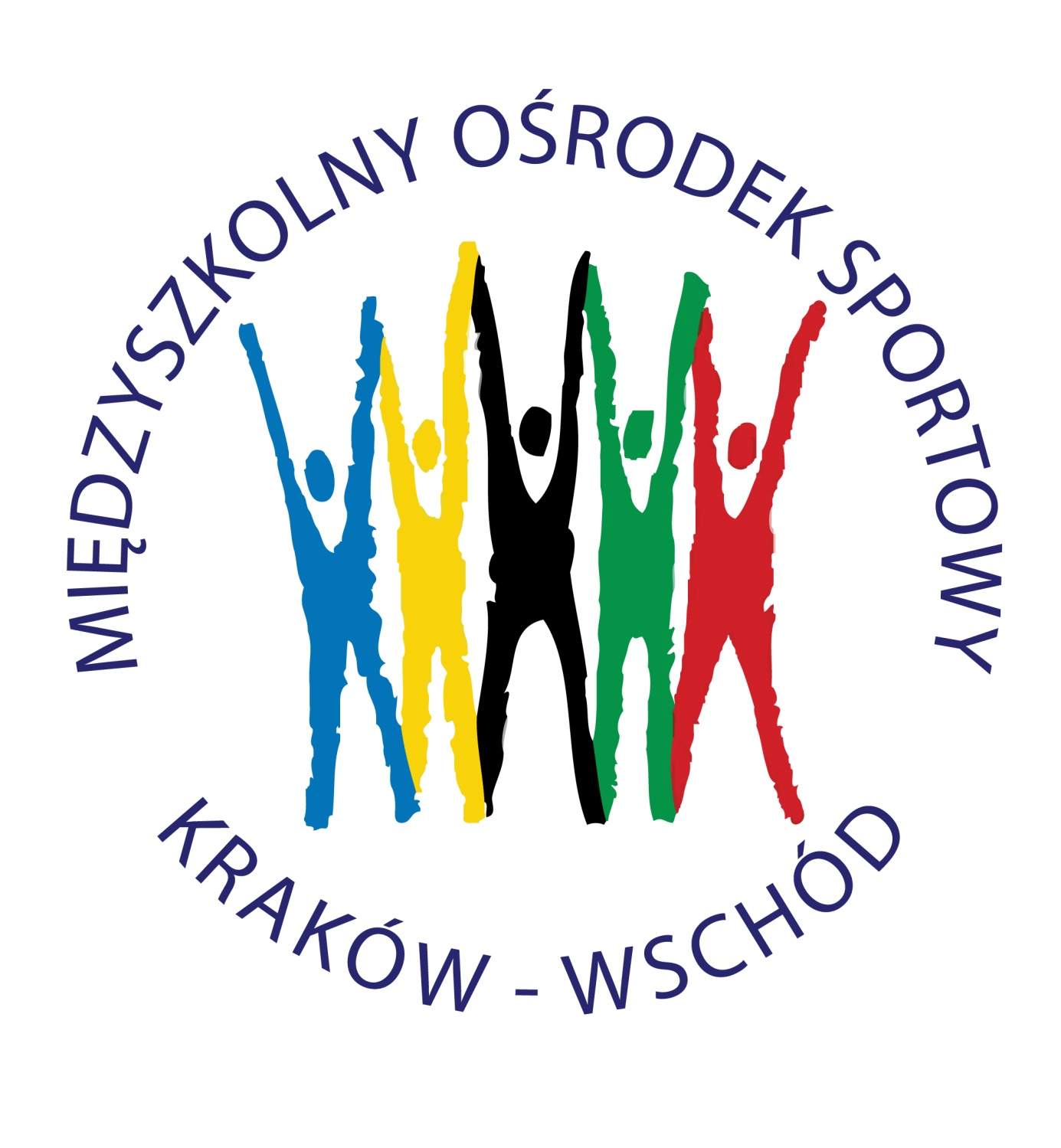 